Caro associado,Manter seus dados cadastrais atualizados é a única maneira de garantir o contato com a APSEF para receber informações de seu interesse, constituindo-se em DEVER do ASSOCIADO, previsto no inciso V do artigo 9º do Estatuto da APSEF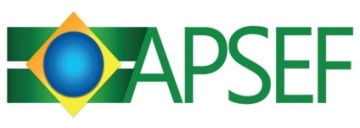 ATUALIZAÇÃO DOS DADOS CADASTRAIS DO ASSOCIADO ATUALIZAÇÃO DOS DADOS CADASTRAIS DO ASSOCIADO ATUALIZAÇÃO DOS DADOS CADASTRAIS DO ASSOCIADO ATUALIZAÇÃO DOS DADOS CADASTRAIS DO ASSOCIADO ATUALIZAÇÃO DOS DADOS CADASTRAIS DO ASSOCIADO ATUALIZAÇÃO DOS DADOS CADASTRAIS DO ASSOCIADO ATUALIZAÇÃO DOS DADOS CADASTRAIS DO ASSOCIADO ATUALIZAÇÃO DOS DADOS CADASTRAIS DO ASSOCIADO ATUALIZAÇÃO DOS DADOS CADASTRAIS DO ASSOCIADO ATUALIZAÇÃO DOS DADOS CADASTRAIS DO ASSOCIADO NOMENOMENOMENOMENOMENOMEMATRICULA SIAPEMATRICULA SIAPEDATA DO NASCIMENTOCPF                                             CPF                                             CPF                                             CPF                                             ÓRGÃO DE ORIGEMÓRGÃO DE ORIGEMÓRGÃO DE ORIGEMESTADO CIVIL(       )   Solteiro(       )   Casado(       )   Divorciado(       )   Separado Judicialmente(       )   ViúvoESTADO CIVIL(       )   Solteiro(       )   Casado(       )   Divorciado(       )   Separado Judicialmente(       )   ViúvoHERDEIROS(       )   Esposo/Esposa(       )   Filho/Filha(       )   Dependente econômicoHERDEIROS(       )   Esposo/Esposa(       )   Filho/Filha(       )   Dependente econômicoHERDEIROS(       )   Esposo/Esposa(       )   Filho/Filha(       )   Dependente econômicoHERDEIROS(       )   Esposo/Esposa(       )   Filho/Filha(       )   Dependente econômicoHERDEIROS(       )   Esposo/Esposa(       )   Filho/Filha(       )   Dependente econômicoHERDEIROS(       )   Esposo/Esposa(       )   Filho/Filha(       )   Dependente econômicoENDEREÇOENDEREÇOENDEREÇOENDEREÇOBAIRROBAIRROBAIRROBAIRROCIDADECIDADECIDADECIDADECIDADECIDADECIDADEESTADOTELEFONE/EMAILResidencial(        )...................................Celular          (        )...................................Outro            (        )...................................EMAIL: ...................................................................................................................................TELEFONE/EMAILResidencial(        )...................................Celular          (        )...................................Outro            (        )...................................EMAIL: ...................................................................................................................................TELEFONE/EMAILResidencial(        )...................................Celular          (        )...................................Outro            (        )...................................EMAIL: ...................................................................................................................................OUTRO CONTATO/RECADONome  ............................................................Telefone (       ) ...............................................EMAIL ...................................................................................................................................OUTRO CONTATO/RECADONome  ............................................................Telefone (       ) ...............................................EMAIL ...................................................................................................................................OUTRO CONTATO/RECADONome  ............................................................Telefone (       ) ...............................................EMAIL ...................................................................................................................................OUTRO CONTATO/RECADONome  ............................................................Telefone (       ) ...............................................EMAIL ...................................................................................................................................OUTRO CONTATO/RECADONome  ............................................................Telefone (       ) ...............................................EMAIL ...................................................................................................................................LOCAL E DATALOCAL E DATALOCAL E DATAASSINATURA	ASSINATURA	ASSINATURA	ASSINATURA	ASSINATURA	OBSERVAÇÃO IMPORTANTE:Juntar documento que comprove a data de nascimento, POIS É MUITO IMPORTANTE PARA  ASSEGURAR  O DIREITO DE PREFERÊNCIA PREVISTO NO ESTATUTO DO IDOSOOBSERVAÇÃO IMPORTANTE:Juntar documento que comprove a data de nascimento, POIS É MUITO IMPORTANTE PARA  ASSEGURAR  O DIREITO DE PREFERÊNCIA PREVISTO NO ESTATUTO DO IDOSOOBSERVAÇÃO IMPORTANTE:Juntar documento que comprove a data de nascimento, POIS É MUITO IMPORTANTE PARA  ASSEGURAR  O DIREITO DE PREFERÊNCIA PREVISTO NO ESTATUTO DO IDOSOOBSERVAÇÃO IMPORTANTE:Juntar documento que comprove a data de nascimento, POIS É MUITO IMPORTANTE PARA  ASSEGURAR  O DIREITO DE PREFERÊNCIA PREVISTO NO ESTATUTO DO IDOSOOBSERVAÇÃO IMPORTANTE:Juntar documento que comprove a data de nascimento, POIS É MUITO IMPORTANTE PARA  ASSEGURAR  O DIREITO DE PREFERÊNCIA PREVISTO NO ESTATUTO DO IDOSOOBSERVAÇÃO IMPORTANTE:Juntar documento que comprove a data de nascimento, POIS É MUITO IMPORTANTE PARA  ASSEGURAR  O DIREITO DE PREFERÊNCIA PREVISTO NO ESTATUTO DO IDOSOOBSERVAÇÃO IMPORTANTE:Juntar documento que comprove a data de nascimento, POIS É MUITO IMPORTANTE PARA  ASSEGURAR  O DIREITO DE PREFERÊNCIA PREVISTO NO ESTATUTO DO IDOSOOBSERVAÇÃO IMPORTANTE:Juntar documento que comprove a data de nascimento, POIS É MUITO IMPORTANTE PARA  ASSEGURAR  O DIREITO DE PREFERÊNCIA PREVISTO NO ESTATUTO DO IDOSO